ЧТО ТАКОЕ ВЗЯТКАВЗЯТКА  — это дача или получение должностным лицом  денег, ценных бумаг, иного имущества либо незаконное оказание ему услуг имущественного характера, предоставления иных имущественных прав за совершение действия либо бездействия в интересах того, кто даёт взятку, либо третьего лица. 
Действия по получению и даче взятки  противозаконны и подпадают под действие Уголовного кодекса Российской Федерации. 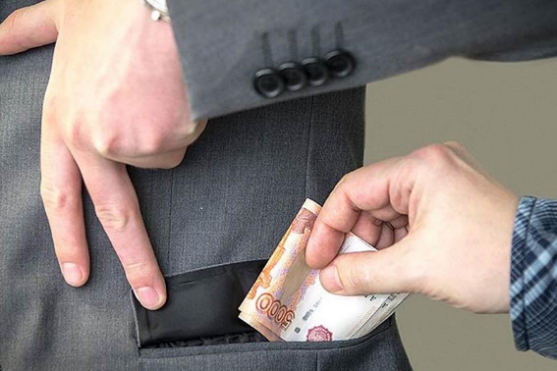 ВИДЫ ВЗЯТОКВзятка может быть:Материальной формы – денежные средства, банковские чеки и ценные бумаги, изделия из драгоценных металлов и камней, автомашины, продукты питания, видеотехника, бытовые приборы и другие товары, квартиры, дачи, загородные дома, гаражи, земельные участки и другая недвижимость.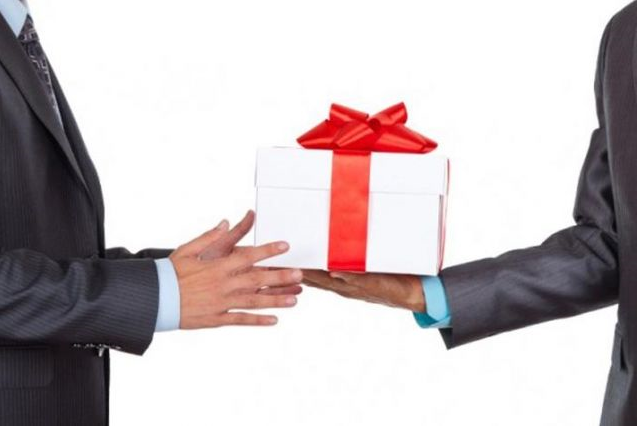 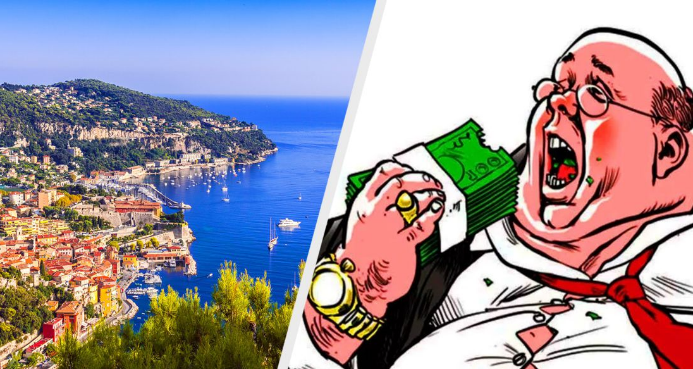 В форме услуги – лечение, ремонтные или строительные работы, санаторные или туристические путевки, поездки за границу, оплата развлечений, обучения, обслуживания в элитных салонах и другие невещественные формы.В завуалированной форме (скрытая взятка) – погашение несуществующего долга, заключение фиктивных трудовых договоров с выплатой зарплаты взяточнику, его родственникам, друзьям, получение выгодного или льготного кредита, увеличение процентных ставок по банковскому вкладу или уменьшение процентных ставок по кредиту, «случайный» выигрыш в конкурсе или лотерее, оплата товаров по заниженной цене и покупка товаров у определенного продавца по завышенной цене,   прощение долга, уменьшение арендной платы и т.д. 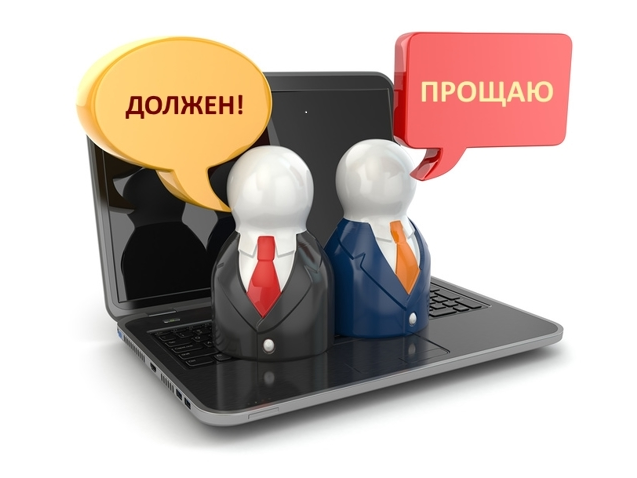 ОТВЕТСТВЕННОСТЬУголовный кодекс Российской Федерации предусматривает 
4 вида преступлений, связанных со взяткой:Получение взятки - получение должностным лицом преимуществ и выгод за законные или незаконные действия (бездействие). Согласно статье 290 УК РФ получение взятки грозит лишением свободы на срок от восьми до пятнадцати лет со штрафом в размере до семидесятикратной суммы взятки.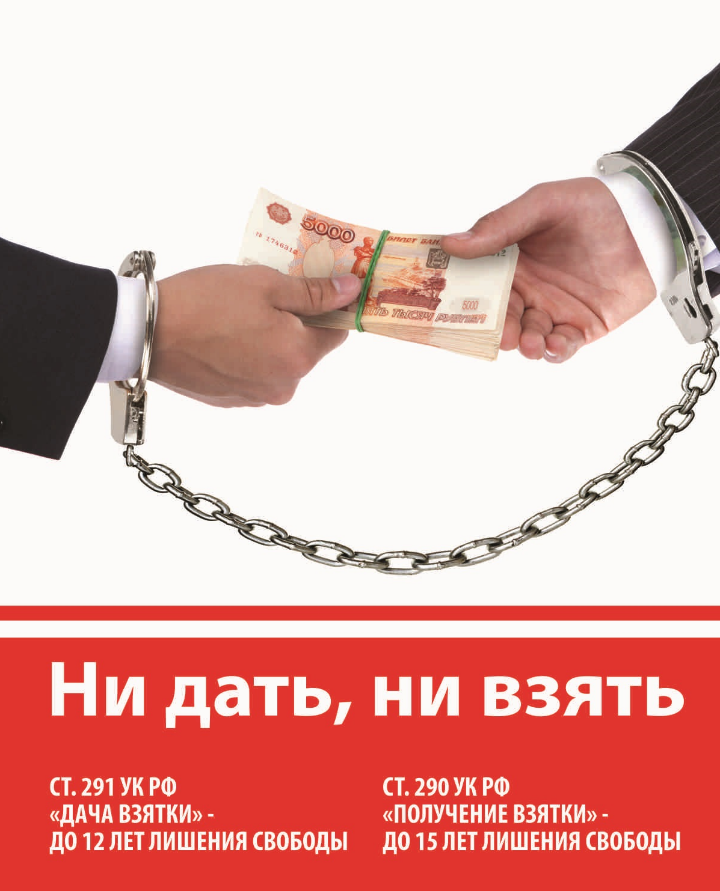 Дача взятки - преступление, направленное на склонение должностного лица к совершению законных или незаконных действий (бездействия), либо предоставлению, получению каких-либо преимуществ в пользу дающего, в том числе за общее покровительство или попустительство по службе. Согласно статье 291 УК РФ дача взятки грозит лишением свободы на срок от восьми до пятнадцати лет со штрафом в размере до семидесятикратной суммы взятки.Посредничество во взяточничестве - это непосредственная передача взятки по поручению взяткодателя или взяткополучателя либо иное способствование взяткодателю и (или) взяткополучателю в достижении, либо реализации соглашения между ними о получении и даче взятки в значительном размере. При этом посредник может представлять, как интересы того, кто ожидает денежное вознаграждение, так и того, кто его дает. Посредничество во взяточничестве может быть реализовано следующим образом: непосредственная передача предмета взятки взяткополучателю от взяткодателя, организация встреч взяткополучателя и взяткодателя, согласование размера и вида взятки,   ведение переговоров для совершения преступления, 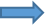   устранение возможных препятствий,   поиск соответствующего исполнителя по поручению взяткодателя. Согласно статье 291.1 УК РФ за посредничество во взяточничестве могут наказать лишением свободы на срок от семи до двенадцати лет со штрафом в размере до семидесятикратной суммы взятки.Мелкое взяточничество - это получение взятки, дача взятки лично или через посредника в размере, не превышающем десяти тысяч рублей. Согласно статье 291.2 УК РФ мелкое взяточничество наказывается вплоть до ограничения свободы на срок до двух лет, либо лишения свободы на срок до одного года.Внимание! Взятка всегда остается взяткой независимо от ее размера!!!ВЫСКАЗЫВАНИЯ, КОТОРЫЕ МОГУТ БЫТЬ ВОСПРИНЯТЫ ОКРУЖАЮЩИМИ КАК СОГЛАСИЕ ПРИНЯТЬ ВЗЯТКУ ИЛИ КАК ПРОСЬБА О ДАЧЕ ВЗЯТКИ.Поведение, которое может восприниматься окружающими как обещание дачи взятки или предложение дачи взятки либо как согласие принять взятку или как просьба о даче взятки, является неприемлемым для муниципального служащего, поскольку заставляет усомниться в его объективности и добросовестности, наносит ущерб репутации муниципальных органов.Для предупреждения подобных негативных последствий муниципальным служащим следует уделять внимание манере своего общения с коллегами, представителями организаций, иными гражданами и, в частности воздерживаться от высказываний, которые могут восприниматься окружающими как обещание или предложение дачи взятки либо как согласие принять взятку или как просьба о даче взятки.  Высказывания (выражения жесты), которые могут 
быть восприняты окружающими как согласие принять 
взятку или как просьба (намек) о даче взятки, например: 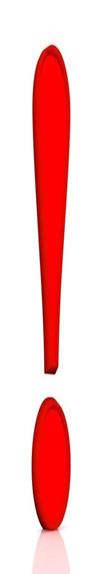 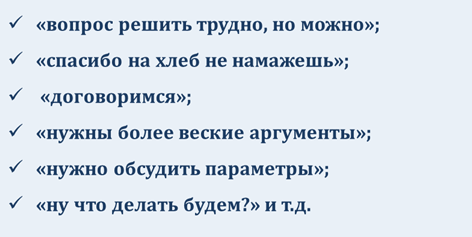 Взятка является основным коррупционным правонарушением!Уголовный Кодекс РФ определяет следующие  РАЗМЕРЫ ВЗЯТОК:Значительный размер взятки -  25 000 рублей, Крупный размер взятки – взятка, превышающая 150 000 рублей, Особо крупный размер взятки - взятка, превышающая 1 000 000 рублей. Федеральный закон № 273-ФЗ от 25.12.2008 г. «О противодействии коррупции» устанавливает основные принципы противодействия коррупции, правовые и организационные основы предупреждения коррупции и борьбы с ней, минимизации и (или) ликвидации последствий коррупционных правонарушений.Согласно ст. 9 ФЗ № 273-ФЗ «О противодействии коррупции», муниципальный служащий обязан уведомлять представителя нанимателя (работодателя), органы прокуратуры или другие государственные органы обо всех случаях обращения к нему каких-либо лиц в целях склонения его к совершению коррупционных правонарушений. Невыполнение муниципальным служащим должностной (служебной) обязанности по уведомлению, является правонарушением, влекущим его увольнение с муниципальной службы либо привлечение его к иным видам ответственности в соответствии с законодательством Российской Федерации.В администрации города Орска утверждено Постановление администрации города Орска от 24.12.2009 г № 7094-п «О порядке уведомления главы города Орска о фактах склонения муниципального служащего к совершению коррупционных правонарушений». Согласно приложению к данному постановлению муниципальный служащий во всех случаях обращения к нему каких-либо лиц в целях склонения его к совершению коррупционных правонарушений обязан незамедлительно уведомить о данных фактах главу города Орска, а также органы прокуратуры. В случае нахождения муниципального служащего в командировке, в отпуске, вне места прохождения службы он обязан уведомить представителя нанимателя (работодателя) и органы прокуратуры незамедлительно с момента прибытия к месту прохождения службы. 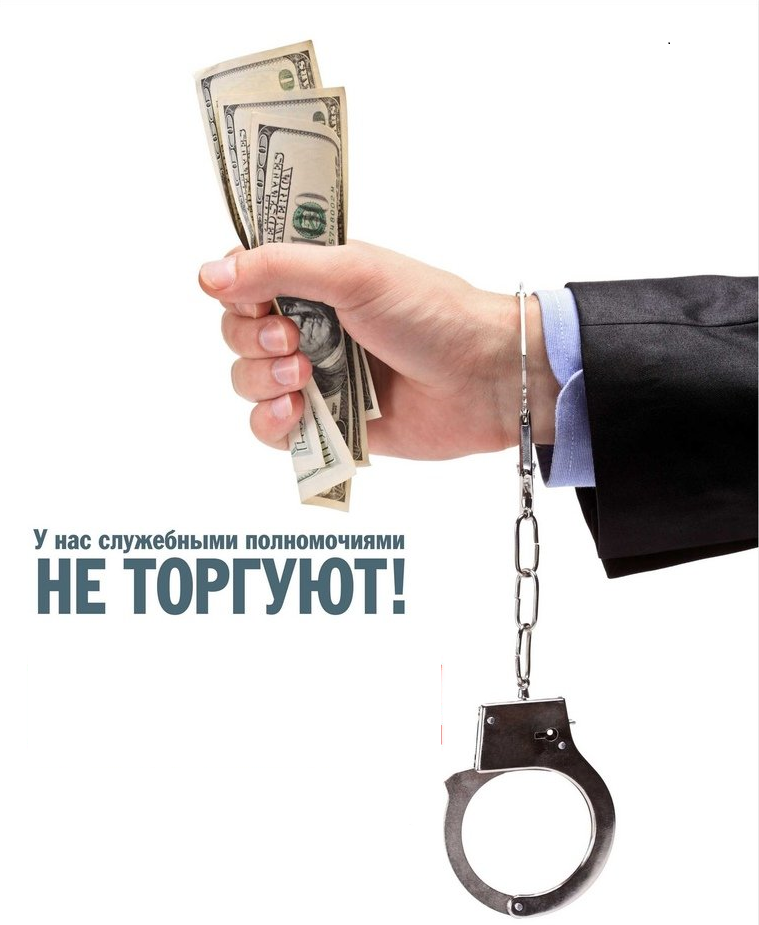 